施行区域図〔浮遊物撤去－撤去工外１・２〕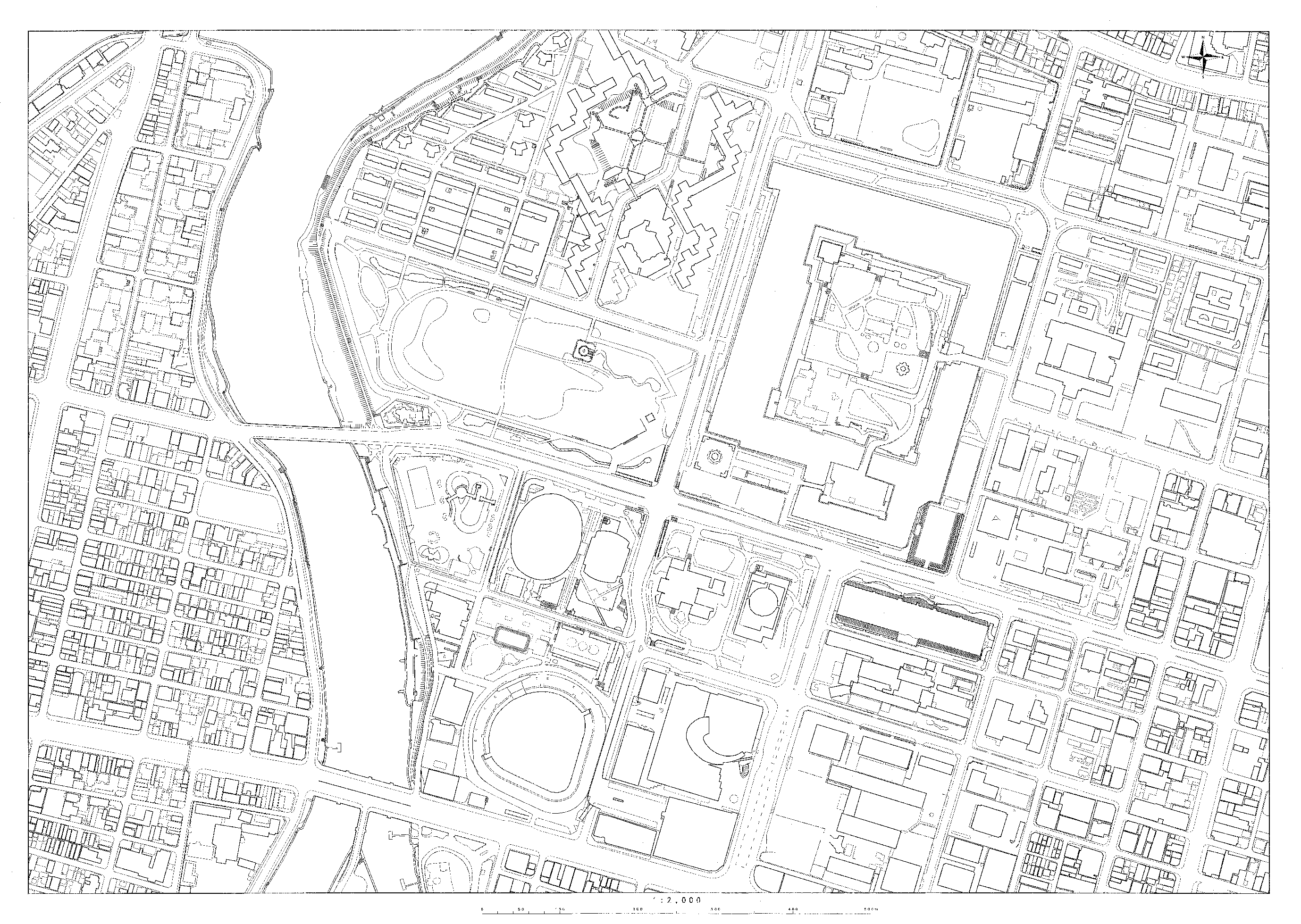 凡　　　例凡　　　例凡　　　例記　号業　務　内　容１日の作業回数スクリーン清掃１回／日以上浮遊物等撤去（堀外周巡回）１回／日以上